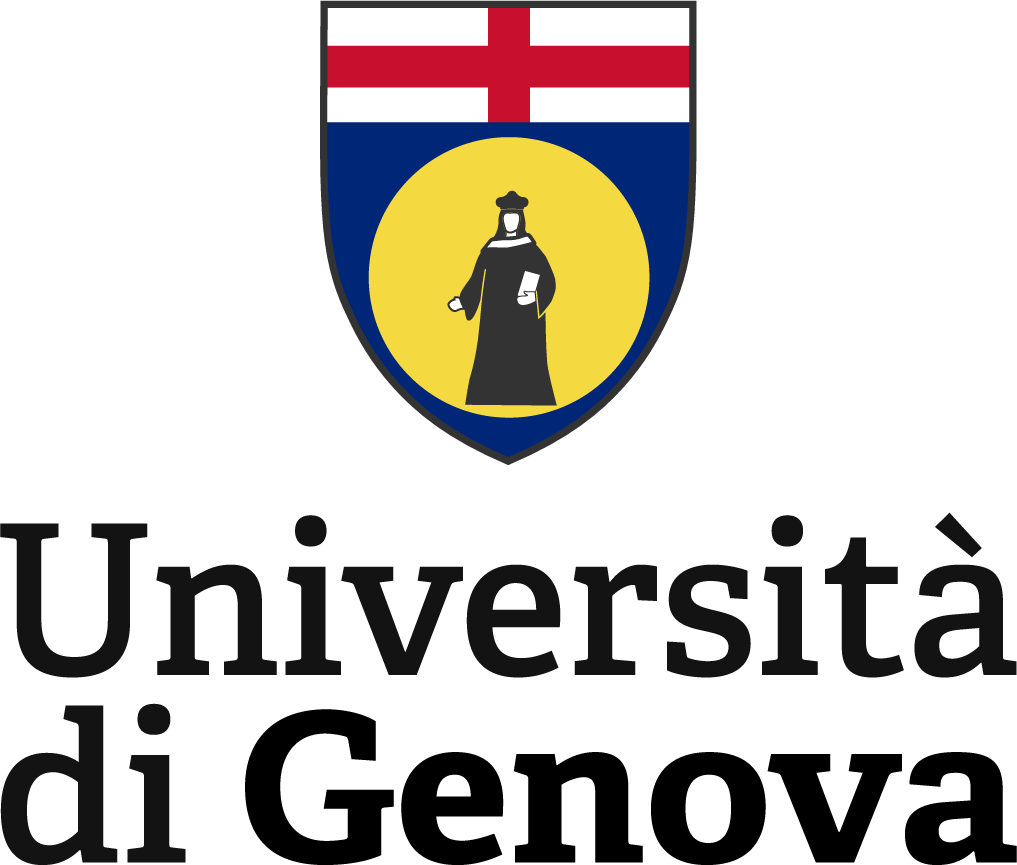 DIPARTIMENTO DI SCIENZE POLITICHE  E INTERNAZIONALIDIPARTIMENTO DI ANTICHITA’, FILOSOFIA e STORIADIPARTIMENTO DI ITALIANISTICA, ROMANISTICA, ANTICHISTICA, ARTI e SPETTACOLOCORSO DI LAUREA MAGISTRALE IN INFORMAZIONE ED EDITORIA(Indicare)  -TITOLO DELLA TESI-(Indicare)  -Disciplina della tesi -Chiar.mo Prof./Chiar.ma Prof.ssa (Nome, Cognome e firma del Relatore) Chiar.mo Prof./Chiar.ma Prof.ssa (Nome, Cognome e firma del Correlatore) Nome, Cognome e firma del CandidatoANNO ACCADEMICO